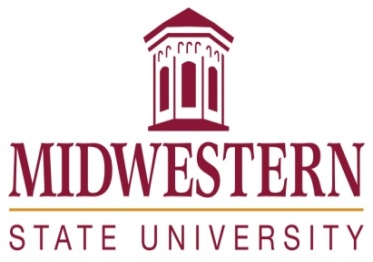 MCOM 1233:  College of Contact InformationInstructor: Office: Office hours:Office phone:  Cell Phone:	E-mail: Course DescriptionTextbook & Instructional Materials Student HandbookRefer to: Academic Misconduct Policy & ProceduresDesire-to-Learn (D2L)Extensive use of the MSU D2L program is a part of this course. Each student is expected to be familiar with this program as it provides a primary source of communication regarding assignments, examination materials, and general course information. You can log into D2L through the MSU Homepage. If you experience difficulties, please contact the technicians listed for the program or contact your instructor.Online Computer RequirementsTime and PreparationEven though this is an online course, you still have time frames and dates to be aware of. This is an instructor paced course, not a student paced course.   Each module opens at midnight on the date indicated in the syllabus and closes at 11:59PM on date indicated.  PLEASE note these times are in the syllabus so you can plan accordingly.  You will ONLY be able to access the module that is assigned for the week.  You can only complete work for the week that is currently open.  GradingEvaluation CriteriaTable 1: Grades will be determined as follows:  A, B, C, D, and F.Journal Rubric In this course, you will be writing 10 (ten) journal entries.  Each entry is worth 5 points.  They will be graded as follows: 0- Lack of effort, content and thought—no research & coherency  3- Shows potential and some effort--- grammar/spelling issues/ research issues5- Critically analyzes the entry, backs up thoughts and claims with research The professor assigns grades in increments of .5pts. You need to read each question carefully.  Do not simply answer the questions.  Use them as a guide for you in formulating a journal entry with evidence also known as research, to back up your thoughts and ideas.  Each entry will be 3 full pages of content.  Cover page and reference page do not count in your page count.  If you are unhappy with your journal entry grade, see revision policy in this syllabus.Message Board PostsIt is your responsibility to make an initial post each module, responding to my post.  You will respond to two other classmates’ initial posts during the module.  It is not about whether you agree or disagree about an idea or statement, you should take a critical look and respond accordingly.  You should have a lively debate, discussion and/or pose follow-up queries.   Please be sure to backup your statements/conclusions with research and cite in your message board posting.  You are not to comment on the same classmate(s) more than once.  This will ensure that the reaction posts are inclusive and not exclusionary.  Your grade is comprised of half allocated towards initial postings and the other to reaction posts to others in the course.  If you only post and don’t engage in conversation, your grade will suffer.  Postings are time sensitive.  You will be locked out once time is up for that week.  In order to earn the maximum number of points, backup your thoughts and conclusions with reputable research and be sure to cite in the post. Journal PromptsPrivacyFederal privacy law prohibits me from releasing information about students to certain parties outside of the university without the signed consent of the student. Thus, in all cases I will not discuss your academic progress or other matters with your parents. Please do not have them call me. Regardless of these important legal considerations, it is my general policy to communicate with the students, not their parents, even when a student has signed a consent form.  College students are adults and are expected to behave accordingly.NoticeChanges in the course syllabus, procedure, assignments, and schedule may be made at the discretion of the instructor.Course ScheduleAssignmentsPointsJournals- 5 points each50Final Thought Letter15Module Postings – 7 @ 5points 35Total Points100Week/Module Activities/AssignmentsDue DateModule 1:8/24 to 9/7Complete all actives online under the module.  Introduction to the CourseRead Chapters 1 & 2Chapters: 1 & 2: Mass Media and Its Digital Transformation & Media Literacy in the Digital AgeMessage Board Posting and Reply Postings:Initial post by August 31st 11:59 PM and reply posts by September 7th by 11:59PMAssignment:  	Read: Chapters 3 & 4Work on: Journal # 1 & 2Module 29/8 to 9/21Complete all actives online under the module.  Chapter 3: Print Media: Books, Newspapers, and Magazines & Chapter 4: Audio Media: Music Recordings, Radio	Message Board Posting and Reply Postings:Initial post by September 14th 11:59 PM and reply posts by September 21st by 11:59PM. Assignment:	Read: Chapters 5 & 6Work on: Journal # 3 & 4Due: Journal # 1 on September 11th Due: Journal # 2 on September 18thModule 3 9/22 to 10/5Complete all actives online under the module.  Chapter 5: Visual Media: Photography, Movies, and Television & Chapter 6: Interactive Media: The Internet, Video Games, and Augmented RealityMessage Board Posting and Reply Postings:Initial post by September 28th 11:59 PM and reply posts by October 5th by 11:59PM. Assignment:	Read: Chapter 7 & 8 Work on: Journal # 5Due: Journal # 3 on 25th Due: Journal # 4 on 2nd Module 410/6 to 10/19Complete all actives online under the module.  Chapter 7: The Impact of Social Media & Chapter 8: Journalism: From Information to ParticipationMessage Board Posting and Reply Postings:Initial post by October 12th, 11:59 PM and reply posts by October 19th by 11:59PM. Assignment:	Read: Chapter 9 & 10 Work on: Journal 6Due: Journal # 5 on 9th Module 510/20 to 11/2Module 6  11/3 – 11/16Complete all actives online under the module.  Chapter 9: Advertising and Public Relations: The Power of Persuasion  Chapter 10: Media EthicsMessage Board Posting and Reply Postings:Initial post by October 26th, 11:59 PM and reply posts by November 2nd  by 11:59PM. Assignment:	Read: Chapters 11 & 12Work on: Journal # 7 & 8Chapter 11: Communication Law and Regulation in the Digital Age & Chapter 12: Media Theory and Research: From Writing to Text Messaging.Message Board Posting and Reply Postings:Initial post by November 9th, 11:59 PM and reply posts by November 16th by 11:59PM. Assignment:	Read: Chapter 13Work on: Journal # 9 & 10Due: Journal # 6 on 23rd  Due: Journal # 7 on 6th    Due: Journal # 8 on 13th   Module 711/17 to 11/30Chapter 13: Mass Communication and Politics in the Digital AgeMessage Board Posting and Reply Postings:Initial post by November 23rd, 11:59 PM and reply posts by November 30th by 11:59PM. Assignment:	Read: Chapter 14Work on: Journal #10Due: Journal # 9 on 20th  Due: Journal # 10 on 27th Module 812/1 to 12/4Chapter 14: Global Media in the Digital AgeMessage Board Posting and Reply Postings:Initial post by December 3rd, 11:59 PM and reply posts by December 6th by 11:59PM. Final Thought assignmentDecember 4th, 11:59PM